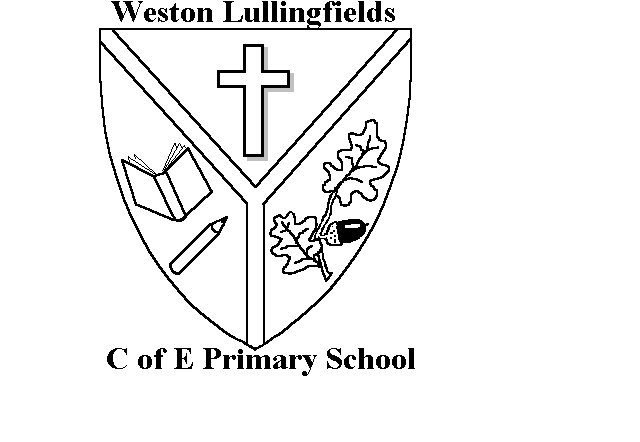 Weston Lullingfields, Shrewsbury, Shropshire, SY4 2AW.VACANCYBreakfast Club Supervisory Assistant.8.00-8.45am Monday- Friday (term time only)Grade 1 - £9.25Are you looking for a new challenge? We are seeking to employ a reliable, flexible Breakfast Club Assistant to join our friendly team at Weston Lullingfields Primary School as soon as possible.Full training will be given to the successful candidate who will be required to provide an efficient, exciting and safe Breakfast Club which will be available to all children within the school setting. Visits to the school are warmly welcomed.For more information or to arrange a visit please contact the school on 01939 260306 or by email admin.weston@westcliffe.shropshire.sch.uk